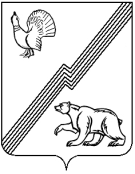 АДМИНИСТРАЦИЯ ГОРОДА ЮГОРСКАХанты-Мансийского автономного округа – Югры ПОСТАНОВЛЕНИЕот 26 ноября 2018 года									          № 3256О внесении изменений в постановлениеадминистрации города Югорска от 31.10.2013№ 3289 «О муниципальной программе городаЮгорска «Профилактика правонарушений,противодействие коррупции и незаконномуобороту наркотиков в городе Югорскена 2014 – 2020 годы»В целях уточнения объемов финансирования программных мероприятий, в соответствии с постановлением администрации города Югорска от 07.10.2013 № 2906 «О муниципальных и ведомственных целевых программах города  Югорска»:Внести в приложение к постановлению администрации города Югорска               от 31.10.2013 № 3289 «О муниципальной программе города Югорска «Профилактика правонарушений, противодействие коррупции и незаконному обороту наркотиков в городе Югорске на 2014 - 2020годы» (с изменениями от 29.04.2014 № 1819, от 25.06.2014 № 2928,       от 06.08.2014 № 3994, от 19.09.2014 № 4897, от 22.10.2014  № 5600, от 17.11.2014 № 6232,         от 23.12.2014 № 7243, от 30.12.2014 № 7414, от 16.04.2015 № 1847, от 21.05.2015 № 2086,          от 28.08.2015 № 2902, от 01.10.2015 № 3080, от 18.12.2015 № 3648, от 04.05.2016 № 949,           от 13.09.2016 № 2215, от 24.11.2016 № 2959, от 11.07.2017 № 1671, от 19.12.2017 № 3209,          от 19.12.2017 № 3210, от 20.03.2018 № 805, от 27.03.2018 № 872, от 17.04.2018 № 1063) следующие изменения:В паспорте муниципальной программы строку «Финансовое обеспечение муниципальной программы» изложить в следующей редакции: «».1.2. Таблицу 2 изложить в новой редакции (приложение).2. Опубликовать постановление в официальном печатном издании города Югорска и разместить на официальном сайте органов местного самоуправления города Югорска.3. Настоящее постановление вступает в силу после его официального опубликования.4. Контроль за выполнением постановления возложить на исполняющего обязанности первого заместителя главы города Югорска Д.А. Крылова.Глава города Югорска                                                                                                А.В. БородкинПриложениек постановлениюадминистрации города Югорскаот 26 ноября 2018 года № 3256Таблица 2Перечень основных мероприятий муниципальной программы«Профилактика правонарушений, противодействие коррупции и незаконному обороту наркотиков в городе Югорске на 2014 - 2020 годы»Финансовое обеспечение муниципальной программыОбщее финансирование муниципальной программы составляет  49 530,6 тыс. рублей,в том числе:за счет средств федерального бюджета – 330,5 тыс. рублей;за счет средств окружного бюджета – 39 758,5 тыс. рублей;за счет средств местного бюджета – 9 441,6 тыс. рублей;В том числе:2014 год – 3 890,3 тыс. рублей, из них:за счет средств окружного бюджета – 895,6 тыс. рублей;за счет средств местного бюджета – 2 994,7 тыс. рублей;2015 год – 1 523,1 тыс. рублей, из них:за счет средств окружного бюджета – 706, 6 тыс. рублей;за счет средств местного бюджета – 816, 5 тыс. рублей;2016 год – 8 953,4 тыс. рублей, из них:за счет средств федерального бюджета – 233,6 тыс. рублей;за счет средств окружного бюджета – 6 866,3 тыс. рублей;за счет средств местного бюджета – 1 853,5 тыс. рублей;2017 год – 8256,9 тыс. рублей, из них:за счет средств федерального бюджета – 24,0 тыс. рублей;за счет средств окружного бюджета – 7 245,5 тыс. рублей;за счет средств местного бюджета – 987,4 тыс. рублей;2018 год – 9 132,7 тыс. рублей, из них:за счет средств федерального бюджета – 62,0 тыс. рублей;за счет средств окружного бюджета – 8 029,3 тыс. рублей;за счет средств местного бюджета – 1 041,4 тыс. рублей;2019 год – 8 948,7 тыс. рублей, из них:за счет средств федерального бюджета – 4,2 тыс. рублей;за счет средств окружного бюджета – 8 051,6 тыс. рублей;за счет средств местного бюджета – 892,9 тыс. рублей;2020 год – 8 825,5 тыс. рублей, из них:за счет средств федерального бюджета – 6,7 тыс. рублей;за счет средств окружного бюджета – 7 963,6 тыс. рублей;за счет средств местного бюджета – 855,2 тыс. рублейКод строки№ основного мероприятияОсновные мероприятия программы (связь мероприятий с целевыми показателями муниципальной программы)Ответственный исполнитель/ соисполнитель (наименование органа или структурного подразделения)Финансовые затраты на реализацию (тыс. рублей)Финансовые затраты на реализацию (тыс. рублей)Финансовые затраты на реализацию (тыс. рублей)Финансовые затраты на реализацию (тыс. рублей)Финансовые затраты на реализацию (тыс. рублей)Финансовые затраты на реализацию (тыс. рублей)Финансовые затраты на реализацию (тыс. рублей)Финансовые затраты на реализацию (тыс. рублей)Финансовые затраты на реализацию (тыс. рублей)Финансовые затраты на реализацию (тыс. рублей)Финансовые затраты на реализацию (тыс. рублей)Код строки№ основного мероприятияОсновные мероприятия программы (связь мероприятий с целевыми показателями муниципальной программы)Ответственный исполнитель/ соисполнитель (наименование органа или структурного подразделения)Источники финансированияИсточники финансированияИсточники финансированияВсего2014 год2015 год2016 год2017 год2018 год2019 год2020 год01Цель 1. Совершенствование системы профилактики правонарушенийЦель 1. Совершенствование системы профилактики правонарушенийЦель 1. Совершенствование системы профилактики правонарушенийЦель 1. Совершенствование системы профилактики правонарушенийЦель 1. Совершенствование системы профилактики правонарушенийЦель 1. Совершенствование системы профилактики правонарушенийЦель 1. Совершенствование системы профилактики правонарушенийЦель 1. Совершенствование системы профилактики правонарушенийЦель 1. Совершенствование системы профилактики правонарушенийЦель 1. Совершенствование системы профилактики правонарушенийЦель 1. Совершенствование системы профилактики правонарушенийЦель 1. Совершенствование системы профилактики правонарушенийЦель 1. Совершенствование системы профилактики правонарушенийЦель 1. Совершенствование системы профилактики правонарушений02Подпрограмма I. Профилактика правонарушенийПодпрограмма I. Профилактика правонарушенийПодпрограмма I. Профилактика правонарушенийПодпрограмма I. Профилактика правонарушенийПодпрограмма I. Профилактика правонарушенийПодпрограмма I. Профилактика правонарушенийПодпрограмма I. Профилактика правонарушенийПодпрограмма I. Профилактика правонарушенийПодпрограмма I. Профилактика правонарушенийПодпрограмма I. Профилактика правонарушенийПодпрограмма I. Профилактика правонарушенийПодпрограмма I. Профилактика правонарушенийПодпрограмма I. Профилактика правонарушенийПодпрограмма I. Профилактика правонарушений03Задача 1. Создание и совершенствование условий для общественного порядка, в том числе с участием граждан, информационного и методического сопровожденияЗадача 1. Создание и совершенствование условий для общественного порядка, в том числе с участием граждан, информационного и методического сопровожденияЗадача 1. Создание и совершенствование условий для общественного порядка, в том числе с участием граждан, информационного и методического сопровожденияЗадача 1. Создание и совершенствование условий для общественного порядка, в том числе с участием граждан, информационного и методического сопровожденияЗадача 1. Создание и совершенствование условий для общественного порядка, в том числе с участием граждан, информационного и методического сопровожденияЗадача 1. Создание и совершенствование условий для общественного порядка, в том числе с участием граждан, информационного и методического сопровожденияЗадача 1. Создание и совершенствование условий для общественного порядка, в том числе с участием граждан, информационного и методического сопровожденияЗадача 1. Создание и совершенствование условий для общественного порядка, в том числе с участием граждан, информационного и методического сопровожденияЗадача 1. Создание и совершенствование условий для общественного порядка, в том числе с участием граждан, информационного и методического сопровожденияЗадача 1. Создание и совершенствование условий для общественного порядка, в том числе с участием граждан, информационного и методического сопровожденияЗадача 1. Создание и совершенствование условий для общественного порядка, в том числе с участием граждан, информационного и методического сопровожденияЗадача 1. Создание и совершенствование условий для общественного порядка, в том числе с участием граждан, информационного и методического сопровожденияЗадача 1. Создание и совершенствование условий для общественного порядка, в том числе с участием граждан, информационного и методического сопровожденияЗадача 1. Создание и совершенствование условий для общественного порядка, в том числе с участием граждан, информационного и методического сопровождения041.1.1Обеспечение функционирования и развития систем видеонаблюдения в сфере общественного порядка, безопасности дорожного движения (1)департамент жилищно-коммунального и строительного комплекса администрации города Югорскафедеральный бюджетфедеральный бюджетфедеральный бюджет051.1.1Обеспечение функционирования и развития систем видеонаблюдения в сфере общественного порядка, безопасности дорожного движения (1)департамент жилищно-коммунального и строительного комплекса администрации города Югорскабюджет автономного округабюджет автономного округабюджет автономного округа061.1.1Обеспечение функционирования и развития систем видеонаблюдения в сфере общественного порядка, безопасности дорожного движения (1)департамент жилищно-коммунального и строительного комплекса администрации города Югорскаместный бюджетместный бюджетместный бюджет2500,02500,0071.1.1Обеспечение функционирования и развития систем видеонаблюдения в сфере общественного порядка, безопасности дорожного движения (1)департамент жилищно-коммунального и строительного комплекса администрации города Югорскаиные внебюджетные источникииные внебюджетные источникииные внебюджетные источники081.1.1Обеспечение функционирования и развития систем видеонаблюдения в сфере общественного порядка, безопасности дорожного движения (1)муниципальное казенное учреждение «Служба обеспечения органов местного самоуправления»,федеральный бюджетфедеральный бюджетфедеральный бюджет091.1.1Обеспечение функционирования и развития систем видеонаблюдения в сфере общественного порядка, безопасности дорожного движения (1)муниципальное казенное учреждение «Служба обеспечения органов местного самоуправления»,бюджет автономного округабюджет автономного округабюджет автономного округа693,0693,0101.1.1Обеспечение функционирования и развития систем видеонаблюдения в сфере общественного порядка, безопасности дорожного движения (1)муниципальное казенное учреждение «Служба обеспечения органов местного самоуправления»,местный бюджетместный бюджетместный бюджет583,5400,0183,5111.1.1Обеспечение функционирования и развития систем видеонаблюдения в сфере общественного порядка, безопасности дорожного движения (1)муниципальное казенное учреждение «Служба обеспечения органов местного самоуправления»,иные внебюджетные источникииные внебюджетные источникииные внебюджетные источники121.1.1Обеспечение функционирования и развития систем видеонаблюдения в сфере общественного порядка, безопасности дорожного движения (1)управление социальной политики администрации города Югорскафедеральный бюджетфедеральный бюджетфедеральный бюджет131.1.1Обеспечение функционирования и развития систем видеонаблюдения в сфере общественного порядка, безопасности дорожного движения (1)управление социальной политики администрации города Югорскабюджет автономного округабюджет автономного округабюджет автономного округа3935,1250,0527,51040,01058,81058,8141.1.1Обеспечение функционирования и развития систем видеонаблюдения в сфере общественного порядка, безопасности дорожного движения (1)управление социальной политики администрации города Югорскаместный бюджетместный бюджетместный бюджет5738,6595,01818,1881,4914,7764,7764,7151.1.1Обеспечение функционирования и развития систем видеонаблюдения в сфере общественного порядка, безопасности дорожного движения (1)управление социальной политики администрации города Югорскаиные внебюджетные источникииные внебюджетные источникииные внебюджетные источники161.1.1Обеспечение функционирования и развития систем видеонаблюдения в сфере общественного порядка, безопасности дорожного движения (1)управление социальной политики администрации города Югорскавсеговсеговсего13450,23593,01028,51818,11408,91954,71823,51823,5171.1.2Создание условий для деятельности народной дружины на территории города Югорска (1)управление внутренней политики и общественных связей администрации города Югорскафедеральный бюджетфедеральный бюджетфедеральный бюджет181.1.2Создание условий для деятельности народной дружины на территории города Югорска (1)управление внутренней политики и общественных связей администрации города Югорскабюджет автономного округабюджет автономного округабюджет автономного округа703,7202,688,682,484,1109,0112,524,5191.1.2Создание условий для деятельности народной дружины на территории города Югорска (1)управление внутренней политики и общественных связей администрации города Югорскаместный бюджетместный бюджетместный бюджет263,048,238,035,436,046,748,210,5201.1.2Создание условий для деятельности народной дружины на территории города Югорска (1)управление внутренней политики и общественных связей администрации города Югорскаиные внебюджетные источникииные внебюджетные источникииные внебюджетные источники211.1.2Создание условий для деятельности народной дружины на территории города Югорска (1)управление внутренней политики и общественных связей администрации города Югорскавсеговсеговсего966,7250,8126,6117,8120,1155,7160,735,0221.1.3Осуществление государственных полномочий по созданию и обеспечению деятельности административной комиссии города Югорска (3)административная комиссия города Югорскафедеральный бюджетфедеральный бюджетфедеральный бюджет231.1.3Осуществление государственных полномочий по созданию и обеспечению деятельности административной комиссии города Югорска (3)административная комиссия города Югорскабюджет автономного округабюджет автономного округабюджет автономного округа7969,71559,21559,21617,11617,11617,1241.1.3Осуществление государственных полномочий по созданию и обеспечению деятельности административной комиссии города Югорска (3)административная комиссия города Югорскаместный бюджетместный бюджетместный бюджет251.1.3Осуществление государственных полномочий по созданию и обеспечению деятельности административной комиссии города Югорска (3)административная комиссия города Югорскаиные внебюджетные источникииные внебюджетные источникииные внебюджетные источники261.1.3Осуществление государственных полномочий по созданию и обеспечению деятельности административной комиссии города Югорска (3)административная комиссия города Югорскавсеговсеговсего7969,71559,21559,21617,11617,11617,1271.1.4Осуществление государственных полномочий по составлению (изменению) списков кандидатов в присяжные заседатели федеральных судов общей юрисдикции (5)юридическое управление администрации города Югорскафедеральный бюджетфедеральный бюджетфедеральный бюджет330,5233,624,062,04,26,7281.1.4Осуществление государственных полномочий по составлению (изменению) списков кандидатов в присяжные заседатели федеральных судов общей юрисдикции (5)юридическое управление администрации города Югорскабюджет автономного округабюджет автономного округабюджет автономного округа291.1.4Осуществление государственных полномочий по составлению (изменению) списков кандидатов в присяжные заседатели федеральных судов общей юрисдикции (5)юридическое управление администрации города Югорскаместный бюджетместный бюджетместный бюджет301.1.4Осуществление государственных полномочий по составлению (изменению) списков кандидатов в присяжные заседатели федеральных судов общей юрисдикции (5)юридическое управление администрации города Югорскаиные внебюджетные источникииные внебюджетные источникииные внебюджетные источники311.1.4Осуществление государственных полномочий по составлению (изменению) списков кандидатов в присяжные заседатели федеральных судов общей юрисдикции (5)юридическое управление администрации города Югорскавсеговсеговсего330,5233,624,062,04,26,7321.1.5Осуществление государственных полномочий по созданию и обеспечению деятельности отдела по организации деятельности территориальной комиссии по делам несовершеннолетних и защите их прав при администрации города Югорска (4)отдел по организации деятельности территориальной комиссии по делам несовершеннолетних и защите их прав при администрации города Югорскафедеральный бюджетфедеральный бюджетфедеральный бюджет331.1.5Осуществление государственных полномочий по созданию и обеспечению деятельности отдела по организации деятельности территориальной комиссии по делам несовершеннолетних и защите их прав при администрации города Югорска (4)отдел по организации деятельности территориальной комиссии по делам несовершеннолетних и защите их прав при администрации города Югорскабюджет автономного округабюджет автономного округабюджет автономного округа25939,05074,75074,75263,25263,25263,2341.1.5Осуществление государственных полномочий по созданию и обеспечению деятельности отдела по организации деятельности территориальной комиссии по делам несовершеннолетних и защите их прав при администрации города Югорска (4)отдел по организации деятельности территориальной комиссии по делам несовершеннолетних и защите их прав при администрации города Югорскаместный бюджетместный бюджетместный бюджет351.1.5Осуществление государственных полномочий по созданию и обеспечению деятельности отдела по организации деятельности территориальной комиссии по делам несовершеннолетних и защите их прав при администрации города Югорска (4)отдел по организации деятельности территориальной комиссии по делам несовершеннолетних и защите их прав при администрации города Югорскаиные внебюджетные источникииные внебюджетные источникииные внебюджетные источники361.1.5Осуществление государственных полномочий по созданию и обеспечению деятельности отдела по организации деятельности территориальной комиссии по делам несовершеннолетних и защите их прав при администрации города Югорска (4)отдел по организации деятельности территориальной комиссии по делам несовершеннолетних и защите их прав при администрации города Югорскавсеговсеговсего25939,05074,75074,75263,25263,25263,2371.1.6Информационное обеспечение мероприятий в СМИ города Югорска, направленных на профилактику правонарушений (3)управление внутренней политики и общественных связей администрации города Югорскафедеральный бюджетфедеральный бюджетфедеральный бюджет381.1.6Информационное обеспечение мероприятий в СМИ города Югорска, направленных на профилактику правонарушений (3)управление внутренней политики и общественных связей администрации города Югорскабюджет автономного округабюджет автономного округабюджет автономного округа391.1.6Информационное обеспечение мероприятий в СМИ города Югорска, направленных на профилактику правонарушений (3)управление внутренней политики и общественных связей администрации города Югорскаместный бюджетместный бюджетместный бюджет401.1.6Информационное обеспечение мероприятий в СМИ города Югорска, направленных на профилактику правонарушений (3)управление внутренней политики и общественных связей администрации города Югорскаиные внебюджетные источникииные внебюджетные источникииные внебюджетные источники401.1.6Информационное обеспечение мероприятий в СМИ города Югорска, направленных на профилактику правонарушений (3)управление внутренней политики и общественных связей администрации города Югорскавсеговсеговсего42Итого по задаче 1Итого по задаче 1Итого по задаче 1федеральный бюджетфедеральный бюджетфедеральный бюджет330,5233,624,062,04,26,743Итого по задаче 1Итого по задаче 1Итого по задаче 1бюджет автономного округабюджет автономного округабюджет автономного округа39240,5895,6338, 66716,37245,58029,38051,67963,644Итого по задаче 1Итого по задаче 1Итого по задаче 1местный бюджетместный бюджетместный бюджет9085,12948,2816,51853,5917,4961,4812,9775,245Итого по задаче 1Итого по задаче 1Итого по задаче 1иные внебюджетные источникииные внебюджетные источникииные внебюджетные источники46Итого по задаче 1Итого по задаче 1Итого по задаче 1всеговсеговсего48656,13843,81155,18803,48186,99052,78868,78745,547Итого по подпрограмме IИтого по подпрограмме IИтого по подпрограмме Iфедеральный бюджетфедеральный бюджетфедеральный бюджет330,5233,624,062,04,26,748Итого по подпрограмме IИтого по подпрограмме IИтого по подпрограмме Iбюджет автономного округабюджет автономного округабюджет автономного округа39240,5895,6338, 66716,37245,58029,38051,67963,649Итого по подпрограмме IИтого по подпрограмме IИтого по подпрограмме Iместный бюджетместный бюджетместный бюджет9085,12948,2816,51853,5917,4961,4812,9775,250Итого по подпрограмме IИтого по подпрограмме IИтого по подпрограмме Iиные внебюджетные источникииные внебюджетные источникииные внебюджетные источники51Итого по подпрограмме IИтого по подпрограмме IИтого по подпрограмме Iвсеговсеговсего48656,13843,81155,18803,48186,99052,78868,78745,552Цель 2. Совершенствование системы противодействия коррупции и снижения уровня коррупции в городе ЮгорскеЦель 2. Совершенствование системы противодействия коррупции и снижения уровня коррупции в городе ЮгорскеЦель 2. Совершенствование системы противодействия коррупции и снижения уровня коррупции в городе ЮгорскеЦель 2. Совершенствование системы противодействия коррупции и снижения уровня коррупции в городе ЮгорскеЦель 2. Совершенствование системы противодействия коррупции и снижения уровня коррупции в городе ЮгорскеЦель 2. Совершенствование системы противодействия коррупции и снижения уровня коррупции в городе ЮгорскеЦель 2. Совершенствование системы противодействия коррупции и снижения уровня коррупции в городе ЮгорскеЦель 2. Совершенствование системы противодействия коррупции и снижения уровня коррупции в городе ЮгорскеЦель 2. Совершенствование системы противодействия коррупции и снижения уровня коррупции в городе ЮгорскеЦель 2. Совершенствование системы противодействия коррупции и снижения уровня коррупции в городе ЮгорскеЦель 2. Совершенствование системы противодействия коррупции и снижения уровня коррупции в городе ЮгорскеЦель 2. Совершенствование системы противодействия коррупции и снижения уровня коррупции в городе ЮгорскеЦель 2. Совершенствование системы противодействия коррупции и снижения уровня коррупции в городе ЮгорскеЦель 2. Совершенствование системы противодействия коррупции и снижения уровня коррупции в городе Югорске53Подпрограмма II. Противодействие коррупцииПодпрограмма II. Противодействие коррупцииПодпрограмма II. Противодействие коррупцииПодпрограмма II. Противодействие коррупцииПодпрограмма II. Противодействие коррупцииПодпрограмма II. Противодействие коррупцииПодпрограмма II. Противодействие коррупцииПодпрограмма II. Противодействие коррупцииПодпрограмма II. Противодействие коррупцииПодпрограмма II. Противодействие коррупцииПодпрограмма II. Противодействие коррупцииПодпрограмма II. Противодействие коррупцииПодпрограмма II. Противодействие коррупцииПодпрограмма II. Противодействие коррупции54Задача 1. Создание и развитие профилактической антикоррупционной деятельностиЗадача 1. Создание и развитие профилактической антикоррупционной деятельностиЗадача 1. Создание и развитие профилактической антикоррупционной деятельностиЗадача 1. Создание и развитие профилактической антикоррупционной деятельностиЗадача 1. Создание и развитие профилактической антикоррупционной деятельностиЗадача 1. Создание и развитие профилактической антикоррупционной деятельностиЗадача 1. Создание и развитие профилактической антикоррупционной деятельностиЗадача 1. Создание и развитие профилактической антикоррупционной деятельностиЗадача 1. Создание и развитие профилактической антикоррупционной деятельностиЗадача 1. Создание и развитие профилактической антикоррупционной деятельностиЗадача 1. Создание и развитие профилактической антикоррупционной деятельностиЗадача 1. Создание и развитие профилактической антикоррупционной деятельностиЗадача 1. Создание и развитие профилактической антикоррупционной деятельностиЗадача 1. Создание и развитие профилактической антикоррупционной деятельности552.1.1Обеспечение проведения мероприятий по противодействию коррупции(6,8)управление внутренней политики и общественных связей администрации города Югорскауправление внутренней политики и общественных связей администрации города Югорскафедеральный бюджет562.1.1Обеспечение проведения мероприятий по противодействию коррупции(6,8)управление внутренней политики и общественных связей администрации города Югорскауправление внутренней политики и общественных связей администрации города Югорскабюджет автономного округа572.1.1Обеспечение проведения мероприятий по противодействию коррупции(6,8)управление внутренней политики и общественных связей администрации города Югорскауправление внутренней политики и общественных связей администрации города Югорскаместный бюджет90,090,030,030,030,0582.1.1Обеспечение проведения мероприятий по противодействию коррупции(6,8)управление внутренней политики и общественных связей администрации города Югорскауправление внутренней политики и общественных связей администрации города Югорскаиные внебюджетные источники592.1.1Обеспечение проведения мероприятий по противодействию коррупции(6,8)управление внутренней политики и общественных связей администрации города Югорскауправление внутренней политики и общественных связей администрации города Югорскавсего90,090,030,030,030,0602.1.2Проведение социологических исследований среди жителей города Югорска по оценке восприятия уровня коррупции (7)управление внутренней политики и общественных связей администрации города Югорскауправление внутренней политики и общественных связей администрации города ЮгорскаФедеральный бюджет612.1.2Проведение социологических исследований среди жителей города Югорска по оценке восприятия уровня коррупции (7)управление внутренней политики и общественных связей администрации города Югорскауправление внутренней политики и общественных связей администрации города Югорскабюджет автономного округа622.1.2Проведение социологических исследований среди жителей города Югорска по оценке восприятия уровня коррупции (7)управление внутренней политики и общественных связей администрации города Югорскауправление внутренней политики и общественных связей администрации города Югорскаместный бюджет632.1.2Проведение социологических исследований среди жителей города Югорска по оценке восприятия уровня коррупции (7)управление внутренней политики и общественных связей администрации города Югорскауправление внутренней политики и общественных связей администрации города Югорскаиные внебюджетные источники642.1.2Проведение социологических исследований среди жителей города Югорска по оценке восприятия уровня коррупции (7)управление внутренней политики и общественных связей администрации города Югорскауправление внутренней политики и общественных связей администрации города Югорскавсего652.1.3Изготовление и тиражирование социальной рекламы антикоррупционной тематики (7)управление внутренней политики и общественных связей администрации города Югорскауправление внутренней политики и общественных связей администрации города Югорскафедеральный бюджет662.1.3Изготовление и тиражирование социальной рекламы антикоррупционной тематики (7)управление внутренней политики и общественных связей администрации города Югорскауправление внутренней политики и общественных связей администрации города Югорскабюджет автономного округа672.1.3Изготовление и тиражирование социальной рекламы антикоррупционной тематики (7)управление внутренней политики и общественных связей администрации города Югорскауправление внутренней политики и общественных связей администрации города Югорскаместный бюджет682.1.3Изготовление и тиражирование социальной рекламы антикоррупционной тематики (7)управление внутренней политики и общественных связей администрации города Югорскауправление внутренней политики и общественных связей администрации города Югорскаиные внебюджетные источники692.1.3Изготовление и тиражирование социальной рекламы антикоррупционной тематики (7)управление внутренней политики и общественных связей администрации города Югорскауправление внутренней политики и общественных связей администрации города Югорскавсего70Итого по задаче 1Итого по задаче 1Итого по задаче 1Итого по задаче 1федеральный бюджет71Итого по задаче 1Итого по задаче 1Итого по задаче 1Итого по задаче 1бюджет автономного округа72Итого по задаче 1Итого по задаче 1Итого по задаче 1Итого по задаче 1местный бюджет90,090,030,030,030,073Итого по задаче 1Итого по задаче 1Итого по задаче 1Итого по задаче 1иные внебюджетные источники74Итого по задаче 1Итого по задаче 1Итого по задаче 1Итого по задаче 1всего90,090,030,030,030,075Итого по подпрограмме IIИтого по подпрограмме IIИтого по подпрограмме IIИтого по подпрограмме IIфедеральный бюджет76Итого по подпрограмме IIИтого по подпрограмме IIИтого по подпрограмме IIИтого по подпрограмме IIбюджет автономного округа77Итого по подпрограмме IIИтого по подпрограмме IIИтого по подпрограмме IIИтого по подпрограмме IIместный бюджет90,090,030,030,030,078Итого по подпрограмме IIИтого по подпрограмме IIИтого по подпрограмме IIИтого по подпрограмме IIиные внебюджетные источники79Итого по подпрограмме IIИтого по подпрограмме IIИтого по подпрограмме IIИтого по подпрограмме IIвсего90,090,030,030,030,080Цель 3. Совершенствование системы профилактики наркомании, организационного, нормативно-правового и ресурсного обеспечения субъектов антинаркотической деятельностиЦель 3. Совершенствование системы профилактики наркомании, организационного, нормативно-правового и ресурсного обеспечения субъектов антинаркотической деятельностиЦель 3. Совершенствование системы профилактики наркомании, организационного, нормативно-правового и ресурсного обеспечения субъектов антинаркотической деятельностиЦель 3. Совершенствование системы профилактики наркомании, организационного, нормативно-правового и ресурсного обеспечения субъектов антинаркотической деятельностиЦель 3. Совершенствование системы профилактики наркомании, организационного, нормативно-правового и ресурсного обеспечения субъектов антинаркотической деятельностиЦель 3. Совершенствование системы профилактики наркомании, организационного, нормативно-правового и ресурсного обеспечения субъектов антинаркотической деятельностиЦель 3. Совершенствование системы профилактики наркомании, организационного, нормативно-правового и ресурсного обеспечения субъектов антинаркотической деятельностиЦель 3. Совершенствование системы профилактики наркомании, организационного, нормативно-правового и ресурсного обеспечения субъектов антинаркотической деятельностиЦель 3. Совершенствование системы профилактики наркомании, организационного, нормативно-правового и ресурсного обеспечения субъектов антинаркотической деятельностиЦель 3. Совершенствование системы профилактики наркомании, организационного, нормативно-правового и ресурсного обеспечения субъектов антинаркотической деятельностиЦель 3. Совершенствование системы профилактики наркомании, организационного, нормативно-правового и ресурсного обеспечения субъектов антинаркотической деятельностиЦель 3. Совершенствование системы профилактики наркомании, организационного, нормативно-правового и ресурсного обеспечения субъектов антинаркотической деятельностиЦель 3. Совершенствование системы профилактики наркомании, организационного, нормативно-правового и ресурсного обеспечения субъектов антинаркотической деятельностиЦель 3. Совершенствование системы профилактики наркомании, организационного, нормативно-правового и ресурсного обеспечения субъектов антинаркотической деятельности81Подпрограмма III. Противодействие незаконному обороту наркотиковПодпрограмма III. Противодействие незаконному обороту наркотиковПодпрограмма III. Противодействие незаконному обороту наркотиковПодпрограмма III. Противодействие незаконному обороту наркотиковПодпрограмма III. Противодействие незаконному обороту наркотиковПодпрограмма III. Противодействие незаконному обороту наркотиковПодпрограмма III. Противодействие незаконному обороту наркотиковПодпрограмма III. Противодействие незаконному обороту наркотиковПодпрограмма III. Противодействие незаконному обороту наркотиковПодпрограмма III. Противодействие незаконному обороту наркотиковПодпрограмма III. Противодействие незаконному обороту наркотиковПодпрограмма III. Противодействие незаконному обороту наркотиковПодпрограмма III. Противодействие незаконному обороту наркотиковПодпрограмма III. Противодействие незаконному обороту наркотиков82Задача 1. Координация и создание условий для деятельности субъектов профилактики наркомании. Развитие профилактической антинаркотической деятельностиЗадача 1. Координация и создание условий для деятельности субъектов профилактики наркомании. Развитие профилактической антинаркотической деятельностиЗадача 1. Координация и создание условий для деятельности субъектов профилактики наркомании. Развитие профилактической антинаркотической деятельностиЗадача 1. Координация и создание условий для деятельности субъектов профилактики наркомании. Развитие профилактической антинаркотической деятельностиЗадача 1. Координация и создание условий для деятельности субъектов профилактики наркомании. Развитие профилактической антинаркотической деятельностиЗадача 1. Координация и создание условий для деятельности субъектов профилактики наркомании. Развитие профилактической антинаркотической деятельностиЗадача 1. Координация и создание условий для деятельности субъектов профилактики наркомании. Развитие профилактической антинаркотической деятельностиЗадача 1. Координация и создание условий для деятельности субъектов профилактики наркомании. Развитие профилактической антинаркотической деятельностиЗадача 1. Координация и создание условий для деятельности субъектов профилактики наркомании. Развитие профилактической антинаркотической деятельностиЗадача 1. Координация и создание условий для деятельности субъектов профилактики наркомании. Развитие профилактической антинаркотической деятельностиЗадача 1. Координация и создание условий для деятельности субъектов профилактики наркомании. Развитие профилактической антинаркотической деятельностиЗадача 1. Координация и создание условий для деятельности субъектов профилактики наркомании. Развитие профилактической антинаркотической деятельностиЗадача 1. Координация и создание условий для деятельности субъектов профилактики наркомании. Развитие профилактической антинаркотической деятельностиЗадача 1. Координация и создание условий для деятельности субъектов профилактики наркомании. Развитие профилактической антинаркотической деятельности833.1.1Повышение профессионального уровня, квалификации специалистов субъектов профилактики, занимающихся  пропагандой здорового образа жизни и профилактикой наркомании (9)управление внутренней политики и общественных связей администрации города Югорскафедеральный бюджетфедеральный бюджетфедеральный бюджет843.1.1Повышение профессионального уровня, квалификации специалистов субъектов профилактики, занимающихся  пропагандой здорового образа жизни и профилактикой наркомании (9)управление внутренней политики и общественных связей администрации города Югорскабюджет автономного округабюджет автономного округабюджет автономного округа853.1.1Повышение профессионального уровня, квалификации специалистов субъектов профилактики, занимающихся  пропагандой здорового образа жизни и профилактикой наркомании (9)управление внутренней политики и общественных связей администрации города Югорскаместный бюджетместный бюджетместный бюджет46,546,5863.1.1Повышение профессионального уровня, квалификации специалистов субъектов профилактики, занимающихся  пропагандой здорового образа жизни и профилактикой наркомании (9)управление внутренней политики и общественных связей администрации города Югорскаиные внебюджетные источникииные внебюджетные источникииные внебюджетные источники873.1.1Повышение профессионального уровня, квалификации специалистов субъектов профилактики, занимающихся  пропагандой здорового образа жизни и профилактикой наркомании (9)управление социальной политики администрации города Югорскафедеральный бюджетфедеральный бюджетфедеральный бюджет883.1.1Повышение профессионального уровня, квалификации специалистов субъектов профилактики, занимающихся  пропагандой здорового образа жизни и профилактикой наркомании (9)управление социальной политики администрации города Югорскабюджет автономного округабюджет автономного округабюджет автономного округа50,050,0893.1.1Повышение профессионального уровня, квалификации специалистов субъектов профилактики, занимающихся  пропагандой здорового образа жизни и профилактикой наркомании (9)управление социальной политики администрации города Югорскаместный бюджетместный бюджетместный бюджет903.1.1Повышение профессионального уровня, квалификации специалистов субъектов профилактики, занимающихся  пропагандой здорового образа жизни и профилактикой наркомании (9)управление социальной политики администрации города Югорскаиные внебюджетные источникииные внебюджетные источникииные внебюджетные источники913.1.1Повышение профессионального уровня, квалификации специалистов субъектов профилактики, занимающихся  пропагандой здорового образа жизни и профилактикой наркомании (9)управление социальной политики администрации города Югорскавсеговсеговсего96,546,550,0923.1.2Создание условий для деятельности субъектов профилактики наркомании, в том числе занимающихся реабилитацией и ресоциализацией наркозависимых лиц (9)управление внутренней политики и общественных связей администрации города Югорскафедеральный бюджетфедеральный бюджетфедеральный бюджет933.1.2Создание условий для деятельности субъектов профилактики наркомании, в том числе занимающихся реабилитацией и ресоциализацией наркозависимых лиц (9)управление внутренней политики и общественных связей администрации города Югорскабюджет автономного округабюджет автономного округабюджет автономного округа368,0368,0943.1.2Создание условий для деятельности субъектов профилактики наркомании, в том числе занимающихся реабилитацией и ресоциализацией наркозависимых лиц (9)управление внутренней политики и общественных связей администрации города Югорскаместный бюджетместный бюджетместный бюджет953.1.2Создание условий для деятельности субъектов профилактики наркомании, в том числе занимающихся реабилитацией и ресоциализацией наркозависимых лиц (9)управление внутренней политики и общественных связей администрации города Югорскаиные внебюджетные источникииные внебюджетные источникииные внебюджетные источники963.1.2Создание условий для деятельности субъектов профилактики наркомании, в том числе занимающихся реабилитацией и ресоциализацией наркозависимых лиц (9)управление социальной политики администрации города Югорскафедеральный бюджетфедеральный бюджетфедеральный бюджет973.1.2Создание условий для деятельности субъектов профилактики наркомании, в том числе занимающихся реабилитацией и ресоциализацией наркозависимых лиц (9)управление социальной политики администрации города Югорскабюджет автономного округабюджет автономного округабюджет автономного округа100,0100,0983.1.2Создание условий для деятельности субъектов профилактики наркомании, в том числе занимающихся реабилитацией и ресоциализацией наркозависимых лиц (9)управление социальной политики администрации города Югорскаместный бюджетместный бюджетместный бюджет220,070,050,050,050,0993.1.2Создание условий для деятельности субъектов профилактики наркомании, в том числе занимающихся реабилитацией и ресоциализацией наркозависимых лиц (9)управление социальной политики администрации города Югорскаиные внебюджетные источникииные внебюджетные источникииные внебюджетные источники1003.1.2Создание условий для деятельности субъектов профилактики наркомании, в том числе занимающихся реабилитацией и ресоциализацией наркозависимых лиц (9)управление социальной политики администрации города Югорскавсеговсеговсего688,0368,0100,070,050,050,050,01013.1.3Информационное обеспечение мероприятий в СМИ города Югорска, направленных на профилактику наркомании (9)управление внутренней политики и общественных связей администрации города Югорскафедеральный бюджетфедеральный бюджетфедеральный бюджет1023.1.3Информационное обеспечение мероприятий в СМИ города Югорска, направленных на профилактику наркомании (9)управление внутренней политики и общественных связей администрации города Югорскабюджет автономного округабюджет автономного округабюджет автономного округа1033.1.3Информационное обеспечение мероприятий в СМИ города Югорска, направленных на профилактику наркомании (9)управление внутренней политики и общественных связей администрации города Югорскаместный бюджетместный бюджетместный бюджет1043.1.3Информационное обеспечение мероприятий в СМИ города Югорска, направленных на профилактику наркомании (9)управление внутренней политики и общественных связей администрации города Югорскаиные внебюджетные источникииные внебюджетные источникииные внебюджетные источники1053.1.3Информационное обеспечение мероприятий в СМИ города Югорска, направленных на профилактику наркомании (9)управление внутренней политики и общественных связей администрации города Югорскавсеговсеговсего106Итого по задаче 1Итого по задаче 1Итого по задаче 1федеральный бюджетфедеральный бюджетфедеральный бюджет107Итого по задаче 1Итого по задаче 1Итого по задаче 1бюджет автономного округабюджет автономного округабюджет автономного округа518,0368,0150,0108Итого по задаче 1Итого по задаче 1Итого по задаче 1местный бюджетместный бюджетместный бюджет266,546,570,050,050,050,0109Итого по задаче 1Итого по задаче 1Итого по задаче 1иные внебюджетные источникииные внебюджетные источникииные внебюджетные источники110Итого по задаче 1Итого по задаче 1Итого по задаче 1всеговсеговсего784,546,5368,0150,070,050,050,050,0111Итого по подпрограмме IIIИтого по подпрограмме IIIИтого по подпрограмме IIIфедеральный бюджетфедеральный бюджетфедеральный бюджет112Итого по подпрограмме IIIИтого по подпрограмме IIIИтого по подпрограмме IIIбюджет автономного округабюджет автономного округабюджет автономного округа518,0368,0150,0113Итого по подпрограмме IIIИтого по подпрограмме IIIИтого по подпрограмме IIIместный бюджетместный бюджетместный бюджет266,546,570,050,050,050,0114Итого по подпрограмме IIIИтого по подпрограмме IIIИтого по подпрограмме IIIиные внебюджетные источникииные внебюджетные источникииные внебюджетные источники115Итого по подпрограмме IIIИтого по подпрограмме IIIИтого по подпрограмме IIIвсеговсеговсего784,546,5368,0150,070,050,050,050,0116ВСЕГО ПО МУНИЦИПАЛЬНОЙ ПРОГРАММЕВСЕГО ПО МУНИЦИПАЛЬНОЙ ПРОГРАММЕВСЕГО ПО МУНИЦИПАЛЬНОЙ ПРОГРАММЕфедеральный бюджетфедеральный бюджетфедеральный бюджет330,5233,624,062,04,26,7117ВСЕГО ПО МУНИЦИПАЛЬНОЙ ПРОГРАММЕВСЕГО ПО МУНИЦИПАЛЬНОЙ ПРОГРАММЕВСЕГО ПО МУНИЦИПАЛЬНОЙ ПРОГРАММЕбюджет автономного округабюджет автономного округабюджет автономного округа39758,5895,6706,66866,37245,58029,38051,67963,6118ВСЕГО ПО МУНИЦИПАЛЬНОЙ ПРОГРАММЕВСЕГО ПО МУНИЦИПАЛЬНОЙ ПРОГРАММЕВСЕГО ПО МУНИЦИПАЛЬНОЙ ПРОГРАММЕместный бюджетместный бюджетместный бюджет9441,62994,7816,51853,5987,41041,4892,9855,2119ВСЕГО ПО МУНИЦИПАЛЬНОЙ ПРОГРАММЕВСЕГО ПО МУНИЦИПАЛЬНОЙ ПРОГРАММЕВСЕГО ПО МУНИЦИПАЛЬНОЙ ПРОГРАММЕиные внебюджетные источникииные внебюджетные источникииные внебюджетные источники120ВСЕГО ПО МУНИЦИПАЛЬНОЙ ПРОГРАММЕВСЕГО ПО МУНИЦИПАЛЬНОЙ ПРОГРАММЕВСЕГО ПО МУНИЦИПАЛЬНОЙ ПРОГРАММЕвсеговсеговсего49530,63890,31523,18953,48256,99132,78948,78825,5121В том числе:В том числе:В том числе:В том числе:В том числе:В том числе:В том числе:В том числе:В том числе:В том числе:В том числе:В том числе:В том числе:В том числе:122Ответственный исполнитель (управление внутренней политики и общественных связей администрации города Югорска)Ответственный исполнитель (управление внутренней политики и общественных связей администрации города Югорска)Ответственный исполнитель (управление внутренней политики и общественных связей администрации города Югорска)федеральный бюджетфедеральный бюджетфедеральный бюджет123Ответственный исполнитель (управление внутренней политики и общественных связей администрации города Югорска)Ответственный исполнитель (управление внутренней политики и общественных связей администрации города Югорска)Ответственный исполнитель (управление внутренней политики и общественных связей администрации города Югорска)бюджет автономного округабюджет автономного округабюджет автономного округа1071,7202,6456,682,484,1109,0112,524,5124Ответственный исполнитель (управление внутренней политики и общественных связей администрации города Югорска)Ответственный исполнитель (управление внутренней политики и общественных связей администрации города Югорска)Ответственный исполнитель (управление внутренней политики и общественных связей администрации города Югорска)местный бюджетместный бюджетместный бюджет399,594,738,035,436,076,778,240,5125Ответственный исполнитель (управление внутренней политики и общественных связей администрации города Югорска)Ответственный исполнитель (управление внутренней политики и общественных связей администрации города Югорска)Ответственный исполнитель (управление внутренней политики и общественных связей администрации города Югорска)иные внебюджетные источникииные внебюджетные источникииные внебюджетные источники126Ответственный исполнитель (управление внутренней политики и общественных связей администрации города Югорска)Ответственный исполнитель (управление внутренней политики и общественных связей администрации города Югорска)Ответственный исполнитель (управление внутренней политики и общественных связей администрации города Югорска)ВсегоВсегоВсего1471,2297,3494,6117,8120,1185,7190,765,0127Соисполнитель 1 (департамент жилищно-коммунального и строительного комплекса администрации города Югорска)Соисполнитель 1 (департамент жилищно-коммунального и строительного комплекса администрации города Югорска)Соисполнитель 1 (департамент жилищно-коммунального и строительного комплекса администрации города Югорска)федеральный бюджетфедеральный бюджетфедеральный бюджет128Соисполнитель 1 (департамент жилищно-коммунального и строительного комплекса администрации города Югорска)Соисполнитель 1 (департамент жилищно-коммунального и строительного комплекса администрации города Югорска)Соисполнитель 1 (департамент жилищно-коммунального и строительного комплекса администрации города Югорска)бюджет автономного округабюджет автономного округабюджет автономного округа129Соисполнитель 1 (департамент жилищно-коммунального и строительного комплекса администрации города Югорска)Соисполнитель 1 (департамент жилищно-коммунального и строительного комплекса администрации города Югорска)Соисполнитель 1 (департамент жилищно-коммунального и строительного комплекса администрации города Югорска)местный бюджетместный бюджетместный бюджет2500,02500,0130Соисполнитель 1 (департамент жилищно-коммунального и строительного комплекса администрации города Югорска)Соисполнитель 1 (департамент жилищно-коммунального и строительного комплекса администрации города Югорска)Соисполнитель 1 (департамент жилищно-коммунального и строительного комплекса администрации города Югорска)иные внебюджетные источникииные внебюджетные источникииные внебюджетные источники131Соисполнитель 1 (департамент жилищно-коммунального и строительного комплекса администрации города Югорска)Соисполнитель 1 (департамент жилищно-коммунального и строительного комплекса администрации города Югорска)Соисполнитель 1 (департамент жилищно-коммунального и строительного комплекса администрации города Югорска)ВсегоВсегоВсего2500,02500,0132Соисполнитель 2 (муниципальное казенное учреждение «Служба обеспечения органов местного самоуправления»)Соисполнитель 2 (муниципальное казенное учреждение «Служба обеспечения органов местного самоуправления»)Соисполнитель 2 (муниципальное казенное учреждение «Служба обеспечения органов местного самоуправления»)федеральный бюджетфедеральный бюджетфедеральный бюджет133Соисполнитель 2 (муниципальное казенное учреждение «Служба обеспечения органов местного самоуправления»)Соисполнитель 2 (муниципальное казенное учреждение «Служба обеспечения органов местного самоуправления»)Соисполнитель 2 (муниципальное казенное учреждение «Служба обеспечения органов местного самоуправления»)бюджет автономного округабюджет автономного округабюджет автономного округа693,0693,0134Соисполнитель 2 (муниципальное казенное учреждение «Служба обеспечения органов местного самоуправления»)Соисполнитель 2 (муниципальное казенное учреждение «Служба обеспечения органов местного самоуправления»)Соисполнитель 2 (муниципальное казенное учреждение «Служба обеспечения органов местного самоуправления»)местный бюджетместный бюджетместный бюджет583,5400,0183,5135Соисполнитель 2 (муниципальное казенное учреждение «Служба обеспечения органов местного самоуправления»)Соисполнитель 2 (муниципальное казенное учреждение «Служба обеспечения органов местного самоуправления»)Соисполнитель 2 (муниципальное казенное учреждение «Служба обеспечения органов местного самоуправления»)иные внебюджетные источникииные внебюджетные источникииные внебюджетные источники136Соисполнитель 2 (муниципальное казенное учреждение «Служба обеспечения органов местного самоуправления»)Соисполнитель 2 (муниципальное казенное учреждение «Служба обеспечения органов местного самоуправления»)Соисполнитель 2 (муниципальное казенное учреждение «Служба обеспечения органов местного самоуправления»)ВсегоВсегоВсего1276,51093,0183,5137Соисполнитель 3 (управление социальной политики администрации города Югорска)Соисполнитель 3 (управление социальной политики администрации города Югорска)Соисполнитель 3 (управление социальной политики администрации города Югорска)федеральный бюджетфедеральный бюджетфедеральный бюджет138Соисполнитель 3 (управление социальной политики администрации города Югорска)Соисполнитель 3 (управление социальной политики администрации города Югорска)Соисполнитель 3 (управление социальной политики администрации города Югорска)бюджет автономного округабюджет автономного округабюджет автономного округа4085,1250,0150,0527,51040,01058,81058,8139Соисполнитель 3 (управление социальной политики администрации города Югорска)Соисполнитель 3 (управление социальной политики администрации города Югорска)Соисполнитель 3 (управление социальной политики администрации города Югорска)местный бюджетместный бюджетместный бюджет5958,6595,01818,1951,4964,7814,7814,7140Соисполнитель 3 (управление социальной политики администрации города Югорска)Соисполнитель 3 (управление социальной политики администрации города Югорска)Соисполнитель 3 (управление социальной политики администрации города Югорска)иные внебюджетные источникииные внебюджетные источникииные внебюджетные источники141Соисполнитель 3 (управление социальной политики администрации города Югорска)Соисполнитель 3 (управление социальной политики администрации города Югорска)Соисполнитель 3 (управление социальной политики администрации города Югорска)ВсегоВсегоВсего10043,7845,01968,11478,92004,71873,51873,5142Соисполнитель 4 (административная комиссия города Югорска)Соисполнитель 4 (административная комиссия города Югорска)Соисполнитель 4 (административная комиссия города Югорска)федеральный бюджетфедеральный бюджетфедеральный бюджет143Соисполнитель 4 (административная комиссия города Югорска)Соисполнитель 4 (административная комиссия города Югорска)Соисполнитель 4 (административная комиссия города Югорска)бюджет автономного округабюджет автономного округабюджет автономного округа7969,71559,21559,21617,11617,11617,1144Соисполнитель 4 (административная комиссия города Югорска)Соисполнитель 4 (административная комиссия города Югорска)Соисполнитель 4 (административная комиссия города Югорска)местный бюджетместный бюджетместный бюджет145Соисполнитель 4 (административная комиссия города Югорска)Соисполнитель 4 (административная комиссия города Югорска)Соисполнитель 4 (административная комиссия города Югорска)иные внебюджетные источникииные внебюджетные источникииные внебюджетные источники146Соисполнитель 4 (административная комиссия города Югорска)Соисполнитель 4 (административная комиссия города Югорска)Соисполнитель 4 (административная комиссия города Югорска)ВсегоВсегоВсего7969,71559,21559,21617,11617,11617,1147Соисполнитель 5 (юридическое управление администрации города Югорска)Соисполнитель 5 (юридическое управление администрации города Югорска)Соисполнитель 5 (юридическое управление администрации города Югорска)федеральный бюджетфедеральный бюджетфедеральный бюджет330,5233,624,062,04,26,7148Соисполнитель 5 (юридическое управление администрации города Югорска)Соисполнитель 5 (юридическое управление администрации города Югорска)Соисполнитель 5 (юридическое управление администрации города Югорска)бюджет автономного округабюджет автономного округабюджет автономного округа149Соисполнитель 5 (юридическое управление администрации города Югорска)Соисполнитель 5 (юридическое управление администрации города Югорска)Соисполнитель 5 (юридическое управление администрации города Югорска)местный бюджетместный бюджетместный бюджет150Соисполнитель 5 (юридическое управление администрации города Югорска)Соисполнитель 5 (юридическое управление администрации города Югорска)Соисполнитель 5 (юридическое управление администрации города Югорска)иные внебюджетные источникииные внебюджетные источникииные внебюджетные источники151Соисполнитель 5 (юридическое управление администрации города Югорска)Соисполнитель 5 (юридическое управление администрации города Югорска)Соисполнитель 5 (юридическое управление администрации города Югорска)ВсегоВсегоВсего330,5233,624,062,04,26,7152Соисполнитель 6 (отдел по организации деятельности территориальной комиссии по делам несовершеннолетних и защите их прав при администрации города Югорска)Соисполнитель 6 (отдел по организации деятельности территориальной комиссии по делам несовершеннолетних и защите их прав при администрации города Югорска)Соисполнитель 6 (отдел по организации деятельности территориальной комиссии по делам несовершеннолетних и защите их прав при администрации города Югорска)федеральный бюджетфедеральный бюджетфедеральный бюджет153Соисполнитель 6 (отдел по организации деятельности территориальной комиссии по делам несовершеннолетних и защите их прав при администрации города Югорска)Соисполнитель 6 (отдел по организации деятельности территориальной комиссии по делам несовершеннолетних и защите их прав при администрации города Югорска)Соисполнитель 6 (отдел по организации деятельности территориальной комиссии по делам несовершеннолетних и защите их прав при администрации города Югорска)бюджет автономного округабюджет автономного округабюджет автономного округа25939,05074,75074,75263,25263,25263,2154Соисполнитель 6 (отдел по организации деятельности территориальной комиссии по делам несовершеннолетних и защите их прав при администрации города Югорска)Соисполнитель 6 (отдел по организации деятельности территориальной комиссии по делам несовершеннолетних и защите их прав при администрации города Югорска)Соисполнитель 6 (отдел по организации деятельности территориальной комиссии по делам несовершеннолетних и защите их прав при администрации города Югорска)местный бюджетместный бюджетместный бюджет155Соисполнитель 6 (отдел по организации деятельности территориальной комиссии по делам несовершеннолетних и защите их прав при администрации города Югорска)Соисполнитель 6 (отдел по организации деятельности территориальной комиссии по делам несовершеннолетних и защите их прав при администрации города Югорска)Соисполнитель 6 (отдел по организации деятельности территориальной комиссии по делам несовершеннолетних и защите их прав при администрации города Югорска)иные внебюджетные источникииные внебюджетные источникииные внебюджетные источники156Соисполнитель 6 (отдел по организации деятельности территориальной комиссии по делам несовершеннолетних и защите их прав при администрации города Югорска)Соисполнитель 6 (отдел по организации деятельности территориальной комиссии по делам несовершеннолетних и защите их прав при администрации города Югорска)Соисполнитель 6 (отдел по организации деятельности территориальной комиссии по делам несовершеннолетних и защите их прав при администрации города Югорска)ВсегоВсегоВсего25939,05074,75074,75263,25263,25263,2